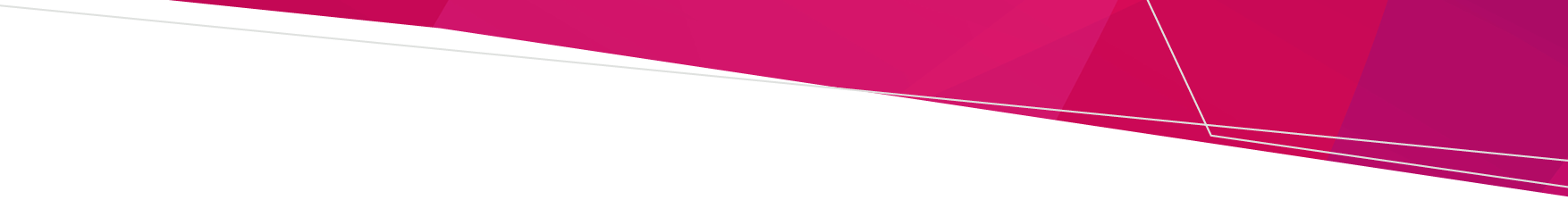 OFFICIALThis document is an annually updated publication of the indexation of fees and charges for the reference of the general public.Cemeteries and Crematoria Regulations 20152023-2024 fees and charges for Cemeteries and CrematoriaCemeteries and Crematoria Regulations 2015, Regulation Description2022-2023 Fee amount2023-2024 Fee amount22 Application to Secretary for exhumation licenceFor the purposes of section 156(2)(c) of the Act, the prescribed fee is 12 fee units.$183.48$190.80To receive this document in another format, phone 1300 650 172, using the National Relay Service 13 36 77 if required, or email Fees and Penalties <feesandpenalties@dhhs.vic.gov.au>Authorised and published by the Victorian Government, 1 Treasury Place, Melbourne.© State of Victoria, Australia, Department of Health, April 2023.Available at Fees, charges and penalties webpage <https://www.health.vic.gov.au/payments/fees-charges-and-penalties-subject-to-automatic-indexation>